Basic Sociological TheorySOC 3050:001/005 CRN # 27421Winter 2020Instructor: Sarah SwiderOffice: 2247 Faculty / Administration Building (FAB)Office Hours: Monday and Wednesdays, 10 – 11 am, or by appointment  	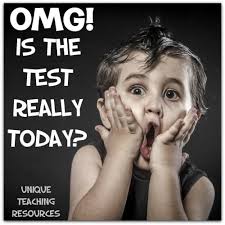 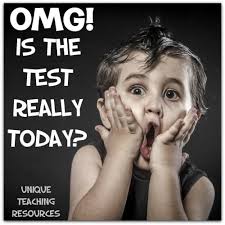 E-mail: ef8342@wayne.edu  You are responsible for the information in this syllabus. Read it carefully & ask questions if necessary.Welcome!  Social theory is one of the foundational sets of knowledge that you need to understand what is specific about sociology. In other words, learning social theory brings you one step closer to becoming a sociologist, or becoming a specialist in sociology.  More generally, theories are at the heart of the scientific endeavor. Understanding and using social theory in a disciplined way allows us to make sense of “data,” which comes from the world around us.  Theories allow us to build knowledge over time which can be used to make sense of the world around us, to shape our world and solve our problems. Learning social theory is akin to learning a new language. There is a large amount of discipline specific vocabulary that you will have to acquire and new ways of thinking (ordered, coherent, logical, reproducible, and uniform) that must be understood and applied. Finally, you are building a map in your brain of the different theories and theorists, and how they speak and build off of each other’s work, to create the body of knowledge that we have on various sub-topics in the field. This may seem like a daunting task but persistence and regular, consistent reading and study will bring you into this new sociological world.  Studying social theory takes hard work and dedication but it is also eye-opening and rewarding.  A warning, no matter how smart you are or how good of a student you are, this is NOT the type of course in which you can skip readings and classes, or wait until just before the exam to cram.  In this course we will read excerpts from original theorists every week. We will spend time understanding the structure of the theory, what the theory is communicating, how it is building on other theoretical work, and how it is used to understand specific social phenomenon.  In other words, every week we will work intimately with the words of great thinkers.  Overall, this course is designed to introduce you to some of the major theoretical traditions within sociology, and to gain deep knowledge of selections from the theoretical writings of influential individuals who are representative of each tradition.  There are four major goals for this course:Provide students with an understanding of some of the most important theorists and theoretical traditions in sociology. Help students learn how to compare and contrast the ways different theories provide different answers to questions. Help students develop an understanding of how social theory helps us make sense of our world.Strengthen students reading and critical thinking skills.Course OrganizationThe course starts with a discussion about theory, what it is, and why it is important in sociology.  The rest of the course deals with the development of sociological theory and is divided into two sections.  The first section deals with some of the major classical theorists and theories which played an important role in founding and shaping sociology.  The second half of the class is dedicated to contemporary sociological theory. As we move through the development of sociological theory, the theorists and their work will be placed in historical context.  We will see how theory evolves through examining the ways in which theorists critique and build off earlier work.   Finally, we will also explore how these theories inform our world today. You will have assignments due every week. You must make all efforts to keep up with the class because once you fall behind it is very difficult to catch back up. Generally speaking, each week we will meet twice.  Once a week you will get a lecture on the materials and once a week you will work in group and present the materials assigned: READINGS: Every week you will have readings due. There are not a lot of pages in each weekly reading assignment, but it is theory. This mean it is more dense and complex than most of the reading you might have for your other courses. As such, it may require you to read it several times to grasp the meaning and to follow the logic. Students often under estimate the time they need to complete the reading assignments, so please give yourself extra time until you figure out your reading speed for this kind of material. ASSIGNMENT SHEETS: The class is divided into 10 groups labeled A through F, each group has 4 to 5 people.  Please look on Canvas to figure out to which group you belong.  Each week you will have to complete an assignment sheet and upload it into Canvas, which is due the night before the class meets. Depending on your group, you will complete either a Q&A assignment sheet or a CMA assignment sheet, they are alternated across the weeks. The sheets should be completed INDIVIDUALLY. The following day when class meets, you will work in your groups to do peer reviews on the assignment sheets and present the material in class.  The materials from the Q&As will be used for class discussion, lectures, and pop quizzes.  These assignment sheets (the Q&As and the CMAs) are worth 35 percent of your grade, which is more than one exam, so it is important that you do them each week and do them to the best of your ability. Throughout the course, you are assigned to complete 6 CMA sheets and 6 Q&A sheets, the lowest grade of each will be dropped.EXAMS: Beyond your weekly reading and assignment sheets, you will have two exams. One is a mid-term and the second is the final. The exams are NOT cumulative. There is more details below on each of these assignments and what is expected.TEXTBOOK:Kivisto, Peter, ed. Social theory: roots and branches: readings. FOURTH EDITION Oxford University Press, USA, 2011. ISBN:	9780199732036 0199732035Please be sure to get this specific edition, it is important!In addition to the main text listed above, we will also be reading selected chapters, chapter excerpts, and/or articles.  I will have these materials available on the Canvas or you may go to the library and make copies from the original texts.  Please pay attention to assigned page numbers and note that in many cases a full chapter may be posted but you are only required to read designated pages (the remaining sections are recommended but not required reading).  There will also be additional recommended readings posted on Canvas- but clearly marked as optional/recommended.Outline of how your grade is calculated:The total percentage points you earn will translate into a grade based on the University’s official grading scale: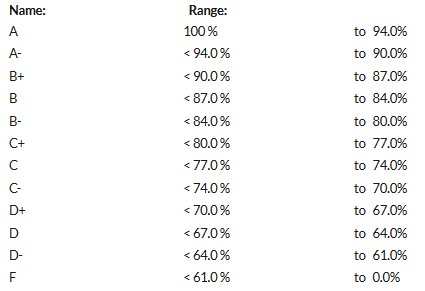 Grades are final and are based on your performance as outlined in this syllabus.Pop Quizzes, attendance and class participation:  15% We will have random pop quizzes, often designed using questions that were formulated by you in your Q&A assignments.  These pop quizzes will each be worth 10 points and will contain questions about the readings due that day. They will be in electronic format, taken in class on your computer on Canvas, but there will also be paper copies available for students who forget to bring a laptop. The quizzes, along with attendance of lectures and participation will make-up 15 percent of your grade. There will be between 6 and 8 pop quizzes and the lowest 2 grades will be dropped.If you miss class for any reason, you forfeit the pop quiz grade.  There is no make-up for pop quizzes. The lowest two grades are dropped to deal with any unavoidable emergencies students may confront during the semester.Expectations: Be on time:  Be in your seat and ready to go before the class starts. Don’t pack up your materials until the instructor ends the class. During a class break, be sure to return and be seated and ready by the end of the designated break. If you have to leave early for any reason, sit in a space that will not make it a disruptive process.Come to class prepared and ready to learn.  Complete the assigned readings before class and bring copies of the assigned readings (paper or electronic) with you to class. Watch the posted videos and use the practice materials.  Complete all quizzes and tests before deadlines.  Spend the class period focused on this class only.  Ask questions.  Raise your hand to participate in class discussions and use technology when appropriate.  Participate and engage in group discussions and activities.I encourage the use of technology in class, BUT only for learning purposes!  Please only use devices and apps for educational purposes during our class out of respect the class, your fellow students, your professor and all the others who have put time and resources into your education.Q&A Sheets (15%)Every student is assigned into a group. You can check Canvas for your group assignments. Each group is assigned a letter, A-F.  In the syllabus, you will find that every other week readings pages are assigned each group, and each group is assigned to either complete a CMA or Q&A sheet. These sheets are to be completed INDIVIDUALLY at home.  The sheets should be answered based on the pages assigned to the group letter you are given. The sheets should be completed on the computer and uploaded into CANVAS. The sheets will ALWAYS be due by MIDNIGHT the day BEFORE class meets. For example, the first sheet will be due 1/12/2020 mid-night. Late assignments will be deducted 50 percent of the grade for each day it is late.The Q&A exercise is designed to help students use the material in a different way, by designing questions and asking questions. For the Q&A, you must use the sheet and follow the requested formats. Spelling and grammar matter and will affect your grade. You must use the assignment sheet that is provided, complete it and then upload it in Canvas before the due date/time (by mid-night the day before we meet). You are responsible for making sure that the sheet is uploaded on-time. You are responsible for learning how to upload assignments in Canvas and making sure you have access to the necessary computer hardware, software, and reliable internet. You are also responsible for completing the assignment early enough, so that you can troubleshoot any technological difficulties you may confront. If you wait to the last minute and then confront technological issues, there will be no accommodation.The Q&A sheets are in Microsoft Word Format, they should be completed and uploaded in the same or a compatible format. If you upload a blank sheet or a sheet that is not in compatible format, it will be considered as not being completed.Late assignments will be deducted 50 percent of the grade for each day it is late.You are assigned to complete 6 Q&A sheets, the lowest grade will be dropped; this is done to accommodate any unavoidable emergencies students may confront during the semester.CMA Sheets (20%)Every student is assigned into a group. You can check Canvas for your group assignments. Each group is assigned a letter, A-F.  In the syllabus, you will find that every week specific readings pages are assigned each group, and each group is assigned to either complete a CMA or Q&A sheet. These sheets are to be completed INDIVIDUALLY at home.  The sheets should be answered based on the pages assigned to the group letter you are given. The sheets should be completed on the computer and uploaded into CANVAS. The sheets will ALWAYS be due by MIDNIGHT the day BEFORE class meets. For example, the first sheet will be due 1/12/2020 mid-night. Late assignments will be deducted 50 percent of the grade for each day it is late. The CMA sheet requires that you closely analyze the pages of readings assigned to you and answer the questions on the CMA sheet which are designed to help you increase your reading comprehension, assist you with analyzing the text, and help you work with the theory. Again, as with the Q&A, you must use the sheet, fill out the questions, and use the requested formats. Spelling and grammar matter and will affect your grade.You must use the assignment sheet that is provided, complete it and then upload it in Canvas before the due date/time (by mid-night the day before we meet). You are responsible for making sure that the sheet is uploaded on-time. You are responsible for learning how to upload assignments in Canvas and making sure you have access to the necessary computer hardware, software, and reliable internet. You are also responsible for completing the assignment early enough, so that you can troubleshoot any technological difficulties you may confront. If you wait to the last minute and then confront technological issues, there will be no accommodation.The CMA sheets are in Microsoft Word Format, they should be completed and uploaded in the same or a compatible format. If you upload a blank sheet or a sheet that is not in compatible format, it will be considered as not being completed.Late assignments will be deducted 50 percent of the grade for each day it is late.You are assigned to complete 6 CMA sheets, the lowest grade will be dropped; this is done to accommodate any unavoidable emergencies students may confront during the semester.Exams: 50%Two online exams will be given in this course.  A mid-term and final exam, both focus on the specific chapters covered prior to the exam.  Exams will include multiple choose, T/F, short answer and essay questions. GRADES, REVIEWS AND CORRECTIONS:If for any reason you think there is a problem with a grade, which can happen given that professors are not perfect humans relieved of making errors, there is a process you should follow to have the issue addressed. You should write up a request to have the grade reviewed. This should include the name of the class, your name, the assignment title, your group letter and date due. You should write what you think was mis-graded, specifically why you think it was mis-graded, and what you think the grade should have been. You should then email the professor with this written request, along with a copy of the original assignment submitted, and REQUEST to set up a meeting to discuss the grade. If the meeting is in person, please bring printed copies of all materials, if it is a Skype call or other form of digital call, please make sure they have been attached to an email sent through CANVAS.Additional Expectations: Treat all members of the class and the broader community with respect EVEN if you disagree with them.The instructor reserves the right to make adjustments to the syllabus.  Students are responsible for keeping up with any changes that are announced in class, on Canvas, or in email communications.  Not attending class, not checking Canvas, and/or not checking your WSU email account are not legitimate excuses for missing assignments and other information relevant to this course.It is YOUR responsibility to check Canvas regularly to ensure that grades are posted accurately. If there are any issues, you must report them BEFORE final grades are posted.Refer to Canvas for instructions when class is canceled due to weather, power outage, etc. Technology Expectations: You are expected to bring a laptop or tablet to class every meeting. If you do not have a laptop, you are expected to work with the library to borrow one to use, or make other such arrangements.  You are expected to use Microsoft Word and Canvas for this class. This means you have to become familiar with the course layout on Canvas. It is where you will upload assignments, complete pop quizzes, and look for class updates including any changes to the syllabus. You are expected to make sure you have access to a stable internet connection, especially to complete tests and upload homework assignments.  Technological failure is not an excuse for late homework. You should complete the homework and exams hours before the due date/time, so that you can deal with any technological issues that may arise. In other words, part of your responsibility is to plan for technological complications and make sure there is the time and space and support (call/contact campus IT or Canvas support) when you have problems so they can be dealt with before the due date/deadline.Communication Expectations: Communication with Instructor:Emailing your instructor is NOT the fastest way to get a response. The instructor could take up to a WEEK to respond to emails and rarely provides same day responses.  The quickest way to get a response from your instructor is to actually go to OFFICE HOURS and meet face-to-face with the professor. If you decide to email the instructor you MUST follow the following protocol, failure to do so means you will NOT get a response. Emails must have a clear and informative subject line that includes your full name and the name of the course (SOC 1010) in which you are enrolled.  Emails should be written in a manner that appropriate for the university setting, meaning that they should have a salutation and should be written in complete sentences with real words – i.e., “you” instead of “u.”   Emails should be respectful and professional, make sure to include all relevant details and leave out unnecessary commentary or emotional declarations or threats. Please do not send any emails that are rude or threatening, and if you do, please do not expect a response.Students are welcome and encouraged to come to the professor’s office hours. If you cannot meet during those designated times, you can request/set up a meeting (Skype or in person). Other Policies: Religious holidays:  “It is University policy to respect the faith and religious obligations of the individual. Students with classes or examinations that conflict with their religious observances are expected to notify their instructors well in advance so that mutually agreeable alternatives may be worked out.”Academic dishonesty, which includes cheating, plagiarism, and any other form of unethical academic behavior, is not tolerated under University policy. It is your responsibility to read and understand the Code of Conduct, which is available for download at the Dean of Students Office website: http://www.doso.wayne.edu/student-conduct-services.html.  Violations will be forward to the appropriate University Office.Accommodative services:  “If you have a documented disability that requires accommodations, you will need to register with Student Disability Services for coordination of your academic accommodations. The Student Disability Services (SDS) office is located at 1600 David Adamany Undergraduate Library in the Student Academic Success Services department. The SDS telephone number is 313-577-1851 or 313-202-4216 for videophone use. Once you have met with your disability specialist, I will be glad to meet with you privately during my office hours to discuss your accommodations. Student Disability Services’ mission is to assist the university in creating an accessible community where students with disabilities have an equal opportunity to fully participate in their educational experience at Wayne State University.” You can learn more about the disability office at www.studentdisability.wayne.edu.    Important Dates (please verify and check the university website for updates)Course Schedule: The course schedule is tentative and inevitably will be adjusted throughout the semester.  You are expected to read all of the materials available to you under each topical heading. Please check Canvas regularly for all materials that you need outside of your textbook.   /* (All assignments and tests close at 11:59 on due date)CourseDaysTimeLocationFirst Day Last Day3050M,W   2:30 PM –3:45 PMScience Hall Room 1109 Jan. 6, 2020April 28th, 2020Course Description & Learning OutcomesRequired Course MaterialsCourse Grading, Requirements and ExpectationsASSIGNMENT%Pop Quizzes10Participation (lecture participation and attendance)10Q&As Sheets15CMAs Sheets15Mid-term exam25Final Exam25TOTAL100The C&IT Help Desk is available Monday - Friday, 7:30 a.m. to 8 p.m. for phone calls, email or live chat.313-577-4357helpdesk@wayne.eduOnline Chat (Standard)Online Chat (Mobile)The C&IT Help Desk office is open Monday - Friday, 8:30 a.m. to 5 p.m. for in person and hands-on support.Suite 005 in the lower level of the Student Center Building.Online Canvas guides:https://community.canvaslms.com/community/answers/guides/Classes BeginMon Jan 6Holiday - University ClosedMon Jan 20Late Registration (Add'l $70 for Initial Reg. only), and 1st Week Late AddsMon Jan 6 - Sun Jan 12Late Registration (Add'l $70 for Initial Reg. only), and 2nd Week late AddsMon Jan 13 - Fri Jan 17Last Day for Tuition Cancellation -Fri Jan 17Full Term Courses/Census DateFri Jan 17Early Academic AssessmentTue Jan 21 - Mon Feb 24Instructor Approval Required to Withdraw from Classes.  Sat Jan 18 - Sun Mar 22In Academica: select "Course Withdrawal" from the Registration Menu under Student Resources; ***SMART Check*** is required.Sat Jan 18 - Sun Mar 22Degree Applications DueFri Feb 7Last Day to Request Course WithdrawalSun Mar 22Holiday - No Classes  Mon Mar 9 - Sat Mar 14Holiday - No Classes  Mon Mar 9 - Sat Mar 14CommencementTBDClasses EndMon Apr 20Study Day - Final Exams May Not Be ScheduledTue Apr 21Final ExamsWed Apr 22 - Tue Apr 28DateTopics/Reading AssignmentAssignments Due(C=Column; P=Paragraph)Assignments Due(C=Column; P=Paragraph)01/6/20Session 1Introduction-Introductions/Syllabus Review-Sociology and TheoryNOTE: All CMA and Q&A sheets are due the NIGHT BEFORE the class (so the first sheets are due by mid-night 1/12/2020).NOTE: All CMA and Q&A sheets are due the NIGHT BEFORE the class (so the first sheets are due by mid-night 1/12/2020).01/8/20Session 1Historical Context
: IC3-24 (What’s Wrong with Theory); IM1-5 (Marx,Weber, and Durkheim)Historical Context: Enlightenment and ModernityNOTE: All CMA and Q&A sheets are due the NIGHT BEFORE the class (so the first sheets are due by mid-night 1/12/2020).NOTE: All CMA and Q&A sheets are due the NIGHT BEFORE the class (so the first sheets are due by mid-night 1/12/2020).01/13/20Session 2Marx  –READING: PKAlienated Labor 3-10Manifesto of the Communist Party 17-24The General formula for Capital 32-37(CMA 1)A=PK 3-10 B=PK 3-10C=PK 17-23D=PK 17-23E = PK 32-37(Q&A 1)F=PK 3-10 G=PK 3-10H=PK 17-23I=PK 17-23J = PK 32-3701/15/20Session 2Marx LecturePop Quiz (?)Pop Quiz (?)01/22/20Session 31/20 (M) is holidayDurkheim  READING: PK    1) On Mechanical and Organic Solidarity 38-422) What is a social fact? 43-473) Suicide 49-55     4) The human meaning of religion 60-66(CMA 1)F=PK 38-42G=PK 38-42H=PK 43-47I=PK 49-55J = PK 60-66(Q&A 1)A=PK 38-42B=PK 38-42C=PK 43-47D=PK 49-55E = PK 60-6601/27/20(M)Session 3Durkheim  (Lecture)Pop Quiz (?)Pop Quiz (?)01/29/20
(W)Session 4Weber  READINGS: PK

“Objectivity” in Social Science and Social Policy 68-73The “Spirit of Capitalism” 74-80
Bureaucracy 82-87(CMA 2)A=PK: 68-73B=PK: 69-73C= PK: 74-80D= PK:82-87 E: PK 74-80(Q&A 2)F=PK: 68-73G=PK: 69-73H=PK: 74-80I= PK:82-87 J: PK 74-8002/03/20
(M)Session 4Weber  (Lecture)Pop Quiz (?)Pop Quiz (?)02/5/20(W)Session 5George Simmel PK
Fashion 101-106Conflict as the basis of group formation 114-118The stranger 119-122The philosophy of Money 123-129(CMA 2)F=PK 101-106G=PK 114-118H=PK 123-129I=PK 123-129J = PK 119-122(Q&A 2)A=PK 101-106B=PK 114-118C=PK 123-129D=PK 123-129E= PK 119-1222/10/20(M)Session 5Simmel (Lecture)Pop Quiz (?)Pop Quiz (?)02/12/20Session 6Critical Voices (Early Standpoint theory/Critical Sociology)READINGS: PK; WE BD76-80;90-96 21. The Political non-existence of women, Harriet Martineau
       The Concept of Race, W.E.B. DuBois (ONLINE) 76-96 23. The Dependence of Women, Charlotte Perkins Gilman
 24. Pecuniary of Canons of Taste, Thorstein Veblen
 25. The Theory of Public Opinion, Charles Horton Cooley
        Cooley (CMA 3)A=online BD 76-86B=online BD 87-96C=PK 130-134D=PK 139-142E= PK 153-158(Q&A 3)F=online BD 76-86G=online BD 87-96H=PK 130-134I=PK 139-142J= PK 153-15802/17/20Session 6Critical Voices (Lecture)READINGS: JA11-13,16-19,31-34  (ONLINE)Pop Quiz (?)Pop Quiz (?)02/19/20Session 7Functionalists and Neo-functionalistREADINGS PK32. The Unanticipated Consequences of Social Action, Robert K. Merton34. Functional Differentiation, Niklas Luhmann After Neofunctionalism, Jeffrey Alexander (JA ONLINE) (CMA 3) )F=PK 187-194G=PK 201-206H= JA 210-217I= JA 218-223J= JA 223-228(Q&A 3) A=PK 187-194B=PK 201-206C= JA 210-217D= JA 218-223E= JA 223-22802/24/20Session 7Functionalists and Neo-functionalist (Lecture)Pop Quiz (?)Pop Quiz (?)02/26/20Session 8Movie/review3/2/20Session 8 Mid-term Online 2/28 through 3/2Online 2/28 through 3/203/04/20Session 9Conflict theoriesREADINGS: PK36. The functions of social conflict Lewis Coser37. Culture and Politics, C. Wright Mills
38. Conflict Groups and Group Conflicts, Ralf Dahrendorf
39. The Basics of Conflict Theory, Randall Collins(CMA 4)A=PK 216-219B=PK 220-225C=PK 226-233D=PK 234-241E= PK 216-219(Q&A 4)F=PK 216-219G=PK 220-225H=PK 226-233I=PK 234-241J= PK 216-21903/04/10Session 9Conflict theory (Lecture)Pop Quiz (?)Pop Quiz (?)03/09/20
03/11/20SPRING BREAK03/16/20Symbolic Interactionism40. Society as Symbolic Interaction, Herbert Blumer
41. Performances, Erving Goffman
42. Indirect Social Relationships, Alfred Schutz
43. Rules of Conversational Sequence, Harvey Sacks
44. Studies of the Routine Grounds of Everyday Activities, Harold Garfinkel(CMA 4 )F=PK 224-248G=PK 249-254H= PK 255-260I= PK 261-268J= PK 268-272(Q&A 4 )A=PK 224-248B=PK 249-254C= PK 255-260D= PK 261-268E= PK 268-27203/18/20Symbolic Interactionism(Lecture)Pop Quiz (?)Pop Quiz (?)03/23/20Feminist Theory 50. Doing Gender, Candace West and Don H. Zimmerman
51. Subversive Bodily Acts, Judith Butler 326-333
52. Toward an Afrocentric Feminist Epistemology, Patricia Hill Collins 334-343
53. Sociology from Women's Experience: A Reaffirmation, Dorothy E. Smith 343-354
55. Femininity and Masculinity, Raewyn Connell 355-363(CMA 5)A=PK 326-333B=PK 334-343C=PK 355-363D=PK 343-354E= PK 355-363(Q&A 5)F=PK 326-333G=PK 334-343H=PK 355-363I=PK 343-354J= PK 355-36303/25/20Feminist Theory (Lecture)Pop Quiz (?)Pop Quiz (?)3/30/20Theories of Race, ethnicity and nationalism55. The Theoretical Status of the Concept of Race, Michael Omi and Howard Winant
56. Between Camps: Race and Culture in Postmodernity, Paul Gilroy
 57. Theorizing ‘Modes of Incorporation” Jeffrey C. Alexander
58. Ethnicity without Groups, Rogers Brubaker
59. Nationalism and the Cultures of Democracy, Craig Calhoun (CMA 5 )F=PK 364-373G=PK 374-384H= PK 385-397I= PK 398-410J= PK 411-420(Q&A 5 )A=PK 364-373B=PK 374-384C= PK 385-397D= PK 398-410E= PK 411-42004/01/20Theories of Race, ethnicity and nationalismLecturePop Quiz (?)Pop Quiz (?)04/06/20Structuralism, Post Structuralism, and Postmodernity71. The Correspondence between Goods Production and Taste Production, Pierre Bourdieu
72. Advertising, Jean Baudrillard
73. Panopticism, Michel Foucault
74. On Living in a Liquid Modern World, Zygmunt Bauman
75. Modern and Postmodern Mike Featherstone(CMA 6)A=PK 483-490B=PK 491-496C=PK 497-502D=PK 503-510E= PK 510-520(Q&A 6)F=PK 483-490G=PK 491-496H=PK 497-502I=PK 503-510J= PK 510-52004/08/20Structuralism, Post Structuralism, and PostmodernityLecturePop Quiz (?)Pop Quiz (?)04/13/20World Systems and Globalization theory 75. The Three Instances of Hegemony in the History of the Capitalist World-Economy, Immanuel Wallerstein
76. Mapping the Global Conditions
77. Disjunction and Difference in the Global Cultural Economy, Arjun Appadurai
79. Theorizing Globalization, Douglas Kellner(CMA 6)F=  521-527G=528-537H= 538-549I= 550-560J=561-570(Q&A 6)A=  521-527B=528-537C= 538-549D= 550-560E=561-57004/15/20World Systems and Globalization theory LecturePop Quiz (?)Pop Quiz (?)04/20/20Review/Catch-upFinal Exam